NPS Survey TemplateHow likely are you to recommend our company to a friend or colleague?
Tell us more: 
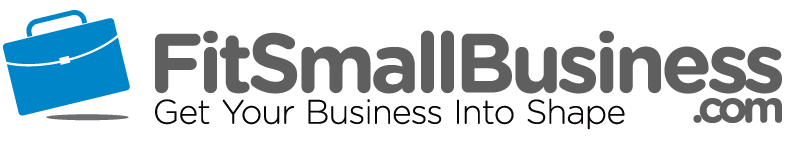 Not at all likelyNot at all likelyNot at all likelyNot at all likelyNot at all likelyExtremely likelyExtremely likelyExtremely likelyExtremely likelyExtremely likelyExtremely likely012345678910